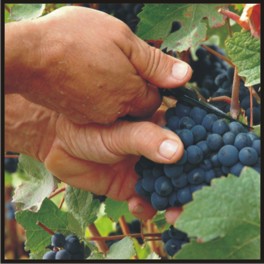 ---------------------------------------------------------------------------------------------------------------Wir kommen am ........................ ins Weingut, mit ……. Personen.Bitte reservieren Sie uns vom ......... bis ......... Oktober 2018  ..........Doppelzimmer …........ Einzelzimmer ….........keine ÜbernachtungAbsender :............................................................                 .............................................................                 .............................................................                 Tel.: .......................................E-Mail…………………………………............................................., den ......................